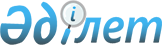 Облыстық маңызы бар жалпы пайдаланымдағы автомобиль жолдары туралы
					
			Күшін жойған
			
			
		
					Павлодар облыстық әкімдігінің 2010 жылғы 12 ақпандағы N 20/2 қаулысы. Павлодар облысы Әділет департаментінде 2010 жылғы 17 наурызда N 3158 тіркелген. Күші жойылды - Павлодар облыстық әкімдігінің 2016 жылғы 2 ақпандағы N 29/1 қаулысымен      Ескерту. Күші жойылды - Павлодар облыстық әкімдігінің 02.02.2016 N 29/1 қаулысымен.

      Қазақстан Республикасының 2001 жылғы 17 шілдедегі "Автомобиль жолдары туралы" Заңы 3-бабының 7-тармағына сәйкес, облыстық маңызы бар жалпы пайдаланымдағы автомобиль жолдарын пайдалану және жөндеуді қамтамасыз ету мақсатында облыс әкімдігі ҚАУЛЫ ЕТЕДІ:

      1. Облыстық маңызы бар жалпы пайдаланымдағы автомобиль жолдарының тізбесі қосымшаға сәйкес бекітілсін.

      2. Қалалар мен аудандар әкімдері бір айлық мерзімде аудандық маңызы бар жалпы пайдаланымдағы автомобиль жолдарының тізбесін бекітуді және қалалар мен аудан әкімдіктері қаулыларының көшірмелерін Павлодар облысы жолаушылар көлігі және автомобиль жолдары басқармасына ұсынуды қамтамасыз етсін.

      3. Павлодар облысының жолаушылар көлігі және автомобиль жолдары басқармасы облыстық маңызы бар автомобиль жолдарын басқару бойынша баланс ұстаушы және уәкілетті орган болып белгіленсін.

      4. Павлодар облысы әкімдігінің 2006 жылғы 17 сәуірдегі "Павлодар облысы әкімдігінің 2005 жылғы 16 наурыздағы "Облыстық және аудандық маңызы бар жалпы пайдаланымдағы автомобиль жолдары туралы" N 86/3 қаулысына өзгеріс енгізу туралы" N 128/4, 2006 жылғы 5 желтоқсандағы "Павлодар облысы әкімдігінің 2005 жылғы 16 наурыздағы "Облыстық және аудандық маңызы бар жалпы пайдаланымдағы автомобиль жолдары туралы" N 86/3 қаулысына өзгеріс енгізу туралы" N 317/12, 2007 жылғы 3 мамырдағы "Павлодар облысы әкімдігінің 2005 жылғы 16 наурыздағы "Облыстық және аудандық маңызы бар жалпы пайдаланымдағы автомобиль жолдары туралы" N 86/3 қаулысына өзгеріс енгізу туралы" N 130/5, 2009 жылғы 6 сәуірдегі "Павлодар облысы әкімдігінің 2005 жылғы 16 наурыздағы "Облыстық және аудандық маңызы бар жалпы пайдаланымдағы автомобиль жолдары туралы" N 86/3 қаулысына өзгерістер мен толықтырулар енгізу туралы" N 97/6 қаулыларының күші жойылсын.

      5. Осы қаулы алғаш ресми жарияланған күннен кейін он күнтізбелік күн өткеннен соң қолданысқа енгізіледі.

      6. Осы қаулының орындалуын бақылау облыс әкімінің орынбасары Р.В. Склярға жүктелсін.

 Павлодар облысы бойынша облыстық маңызы бар
жалпы пайдаланымдағы автомобиль жолдарының
ТІЗБЕСІ
					© 2012. Қазақстан Республикасы Әділет министрлігінің «Қазақстан Республикасының Заңнама және құқықтық ақпарат институты» ШЖҚ РМК
				
      Облыс әкімі

Б. Сағынтаев

      "КЕЛІСІЛДІ"

      Қазақстан Республикасы

      Көлік және коммуникация министрлігі

      Автомобиль жолдары

      комитетінің төрағасы

З. Сағынов

      2010 жылғы 08 ақпан
Павлодар облысы әкімдігінің
2010 жылғы 12 ақпан
N 20/2 қаулысына
қосымшаР/с N

Автожолдар жіктемесі

Автожолдар атауы

Жалпы ұзындығы, шақырым

Санаттары бойынша

Санаттары бойынша

Санаттары бойынша

Санаттары бойынша

соның ішінде, жамылғы түрлері бойынша, шақырым

соның ішінде, жамылғы түрлері бойынша, шақырым

соның ішінде, жамылғы түрлері бойынша, шақырым

соның ішінде, жамылғы түрлері бойынша, шақырым

Көпірлер

Көпірлер

Құбырлар

Құбырлар

Жас көшеттер

Жас көшеттер

Р/с N

Автожолдар жіктемесі

Автожолдар атауы

Жалпы ұзындығы, шақырым

I

II

III

IV

асфальтбетонды

қарашағылтас

шағылтас

топырақ

дана

қумаметр

дана

қумаметр

барлығы, шақырым

қардан қорғау

1

2

3

4

5

6

7

8

9

10

11

12

13

14

15

16

17

18

1

KS-1

Ленин – Ертіс – Русская Поляна 0-272 шақырым

272

91

181

82

190

30

478

412,1

412,1

2

KS-2

Окунев өткеліне кіреберіс жол 0-9 шақырым

9

9

9

1

37

3

KS-3

Подстепка өткеліне кіреберіс жол 0-9 шақырым

9

9

5

4

4

KS-4

Беловка - Қалқаман 0-61 шақырым

61

61

61

1

51

3

41

35

35

Қызылорда-Жезқазған-Қарағанды-Павлодар автожолдарынан кіреберіс жол

Қызылорда-Жезқазған-Қарағанды-Павлодар автожолдарынан кіреберіс жол

Қызылорда-Жезқазған-Қарағанды-Павлодар автожолдарынан кіреберіс жол

Қызылорда-Жезқазған-Қарағанды-Павлодар автожолдарынан кіреберіс жол

Қызылорда-Жезқазған-Қарағанды-Павлодар автожолдарынан кіреберіс жол

Қызылорда-Жезқазған-Қарағанды-Павлодар автожолдарынан кіреберіс жол

Қызылорда-Жезқазған-Қарағанды-Павлодар автожолдарынан кіреберіс жол

Қызылорда-Жезқазған-Қарағанды-Павлодар автожолдарынан кіреберіс жол

Қызылорда-Жезқазған-Қарағанды-Павлодар автожолдарынан кіреберіс жол

Қызылорда-Жезқазған-Қарағанды-Павлодар автожолдарынан кіреберіс жол

Қызылорда-Жезқазған-Қарағанды-Павлодар автожолдарынан кіреберіс жол

Қызылорда-Жезқазған-Қарағанды-Павлодар автожолдарынан кіреберіс жол

Қызылорда-Жезқазған-Қарағанды-Павлодар автожолдарынан кіреберіс жол

Қызылорда-Жезқазған-Қарағанды-Павлодар автожолдарынан кіреберіс жол

Қызылорда-Жезқазған-Қарағанды-Павлодар автожолдарынан кіреберіс жол

Қызылорда-Жезқазған-Қарағанды-Павлодар автожолдарынан кіреберіс жол

Қызылорда-Жезқазған-Қарағанды-Павлодар автожолдарынан кіреберіс жол

Қызылорда-Жезқазған-Қарағанды-Павлодар автожолдарынан кіреберіс жол

5

KS-5

Жаңаауыл өткеліне кіреберіс жол, 0-6,5 шақырым

6,5

6,5

6,5

4

72

6

KS-6

Ақтоғай – Шолақ-сор, 0-164 шақырым

164

164

88

76

1

43

46

523

90

90

7

KS-7

Ертіс– Пятирыжск(өткел) 0-6,2 шақырым

6,2

6,2

1,2

5

1

11

8

KS-8

Ертіс–Ертіс станциясы 0-67,1 шақырым

67,1

67,1

62

4

1,1

14

171

9

KS-9

Панфилов-Бестөбе 0-121,6 шақырым

121,6

121,6

25

96,6

36

548

10

KS-10

Ивановка –Трофимовка –РФ шекарасы 0-95 шақырым

95

95

80

15

3

39

112

112

11

KS-11

Шақат – Восточное – Шалдай 0-121,6 шақырым

121,6

121,6

86,4

35,2

24

343,8

162,8

162,8

Омбы - Павлодар – Майқапшағай автомобиль жолдарынан кіреберіс жолд

Омбы - Павлодар – Майқапшағай автомобиль жолдарынан кіреберіс жолд

Омбы - Павлодар – Майқапшағай автомобиль жолдарынан кіреберіс жолд

Омбы - Павлодар – Майқапшағай автомобиль жолдарынан кіреберіс жолд

Омбы - Павлодар – Майқапшағай автомобиль жолдарынан кіреберіс жолд

Омбы - Павлодар – Майқапшағай автомобиль жолдарынан кіреберіс жолд

Омбы - Павлодар – Майқапшағай автомобиль жолдарынан кіреберіс жолд

Омбы - Павлодар – Майқапшағай автомобиль жолдарынан кіреберіс жолд

Омбы - Павлодар – Майқапшағай автомобиль жолдарынан кіреберіс жолд

Омбы - Павлодар – Майқапшағай автомобиль жолдарынан кіреберіс жолд

Омбы - Павлодар – Майқапшағай автомобиль жолдарынан кіреберіс жолд

Омбы - Павлодар – Майқапшағай автомобиль жолдарынан кіреберіс жолд

Омбы - Павлодар – Майқапшағай автомобиль жолдарынан кіреберіс жолд

Омбы - Павлодар – Майқапшағай автомобиль жолдарынан кіреберіс жолд

Омбы - Павлодар – Майқапшағай автомобиль жолдарынан кіреберіс жолд

Омбы - Павлодар – Майқапшағай автомобиль жолдарынан кіреберіс жолд

Омбы - Павлодар – Майқапшағай автомобиль жолдарынан кіреберіс жолд

Омбы - Павлодар – Майқапшағай автомобиль жолдарынан кіреберіс жолд

1

2

3

4

5

6

7

8

9

10

11

12

13

14

15

16

17

18

12

KS-12

Жаңаауыл өткеліне кіреберіс жол, 0-2,5 шақырым

2,5

2,5

1,5

1

13

KS-13

Окунев өткеліне кіреберіс жол 0-3,5 шақырым

3,5

3,5

3,5

14

KS-14

Чернорецк – Ольгино – Успенка – Шарбақты 0-149 шақырым

149

124

25

100,4

48,6

9

128,6

106,5

106,5

Омбы-Павлодар-Майқапшағай автомобиль жолдарынан кіреберіс жол

Омбы-Павлодар-Майқапшағай автомобиль жолдарынан кіреберіс жол

Омбы-Павлодар-Майқапшағай автомобиль жолдарынан кіреберіс жол

Омбы-Павлодар-Майқапшағай автомобиль жолдарынан кіреберіс жол

Омбы-Павлодар-Майқапшағай автомобиль жолдарынан кіреберіс жол

Омбы-Павлодар-Майқапшағай автомобиль жолдарынан кіреберіс жол

Омбы-Павлодар-Майқапшағай автомобиль жолдарынан кіреберіс жол

Омбы-Павлодар-Майқапшағай автомобиль жолдарынан кіреберіс жол

Омбы-Павлодар-Майқапшағай автомобиль жолдарынан кіреберіс жол

Омбы-Павлодар-Майқапшағай автомобиль жолдарынан кіреберіс жол

Омбы-Павлодар-Майқапшағай автомобиль жолдарынан кіреберіс жол

Омбы-Павлодар-Майқапшағай автомобиль жолдарынан кіреберіс жол

Омбы-Павлодар-Майқапшағай автомобиль жолдарынан кіреберіс жол

Омбы-Павлодар-Майқапшағай автомобиль жолдарынан кіреберіс жол

Омбы-Павлодар-Майқапшағай автомобиль жолдарынан кіреберіс жол

Омбы-Павлодар-Майқапшағай автомобиль жолдарынан кіреберіс жол

Омбы-Павлодар-Майқапшағай автомобиль жолдарынан кіреберіс жол

Омбы-Павлодар-Майқапшағай автомобиль жолдарынан кіреберіс жол

15

KS-15

Павловка – Галицкое 0-40 шақырым

40

40

7,5

32,5

21

273

15

15

16

KS-16

Екібастұз –ГРЭС-2 0-26,9 шақырым

26,9

26,9

26,9

4

159,2

9

184,5

17

KS-17

Майқайың -Екібастұз 0-29 шақырым

29

29

29

21

406

Облыстық жолдар бойынша барлығы:

Облыстық жолдар бойынша барлығы:

Облыстық жолдар бойынша барлығы:

1183,9

91

869,6

223,3

82

754,8

336

11,1

8

308,2

198

2890,1

780,6

780,6

